Абхазия
(10 дней, автобус) 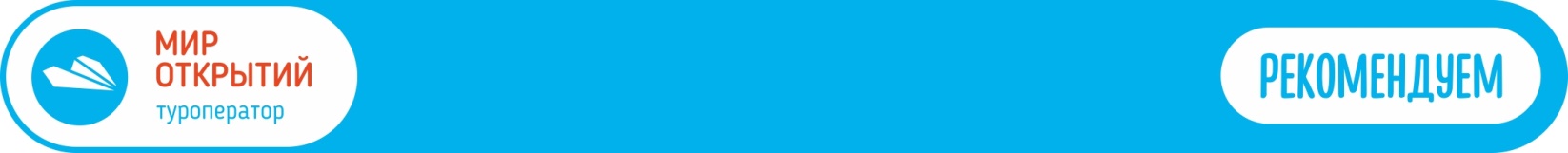 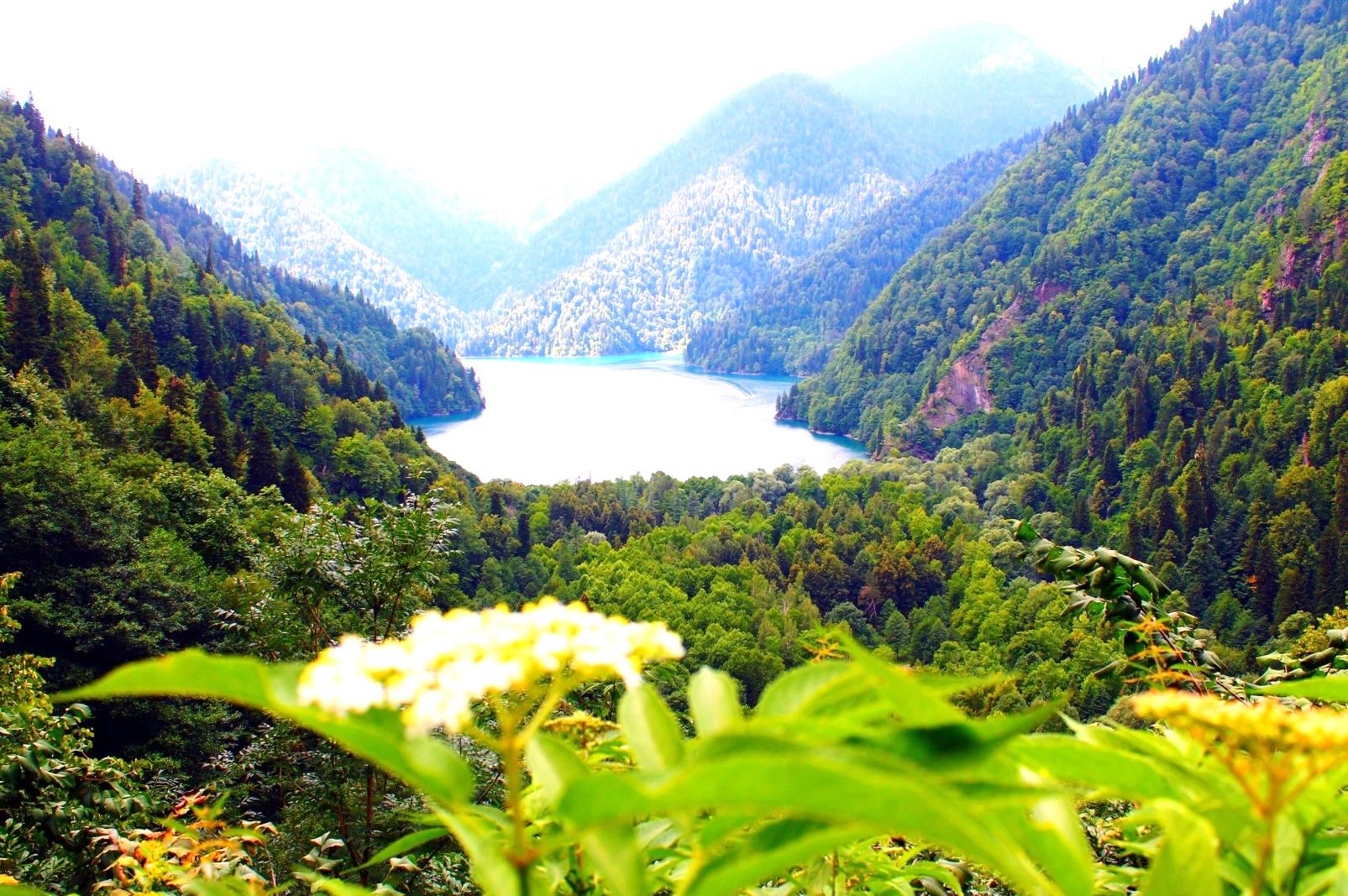 Киров → Советск → Йошкар-Ола → Чебоксары → Сочи → Пицунда → Новый Афон → Гагра → Волгоград →  КировМаленькая и гордая Абхазия – это красивейшая природа, горы, море, множество озёр и очень гостеприимное население. Эта прекрасная земля по-абхазски называется Апсны – «страна души». И это действительно так. Вас ждут завораживающие пальмы, золотые пляжи, чистое море, сочные фрукты, свежее вино и, конечно, незабываемые впечатления. Побывав здесь однажды, вам обязательно захочется вернуться сюда вновь!Яркие моменты тура:Отдых за границей без загранпаспортаГлавные достопримечательности АбхазииТур для ценителей прекрасного Программа тура30 апреля: вперёд в Абхазию11.45 – отправление из Кирова от Театральной площади, стоянка у Драмтеатра 12.00 – отправление из Кирова от магазина «Пятёрочка»,  Комсомольская 2513.40 – посадка туристов в Советске (кафе «Русская изба»)17.00 – остановка в Йошкар-Оле: свободное время для обеда и прогулки по Набережной Брюгге (магазин «EUROSPAR»: Царьградский проспект 37)19.00 – посадка туристов в Чебоксарах (АЗС «Татнефть» на объездной города: г. Новочебоксарск, ул. Цыганкасинская, 2)1 мая: дорога к морюВ дороге смотрим фильмы про море и горы, слушаем музыку и заряжаемся атмосферой солнечной Абхазии.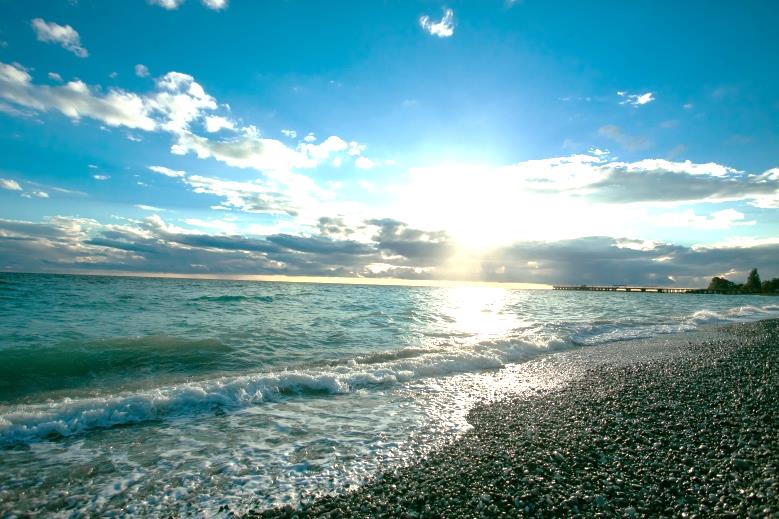 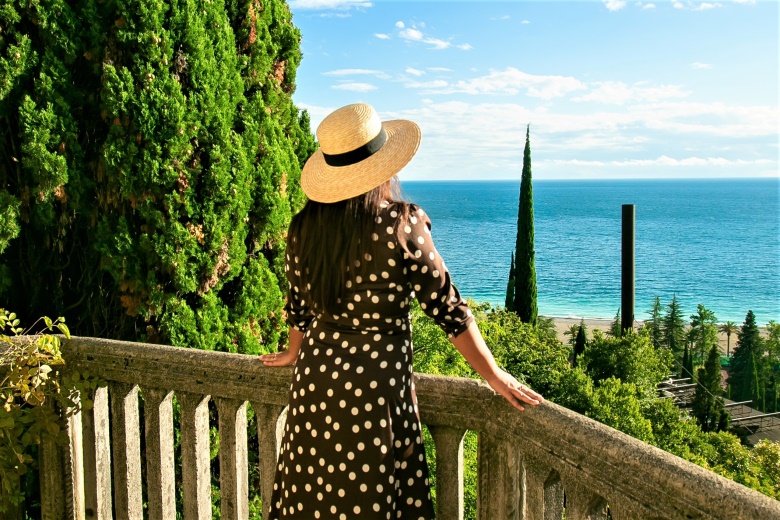 2 мая: добро пожаловать в Абхазию!Проходим российско-абхазскую границу. Чтобы пройти её быстро, держим кулачки, так как есть вероятность постоять в очереди. Важно! Для перехода границы необходимы оригиналы документов: паспорт, для детей младше 14 лет свидетельство о рождении (с официальными отметкой и печатью о приобретении гражданства РФ, если не проставлены, то необходимо обратиться в территориальные органы МВД России).Размещение на базе «Пицунда» (город Пицунда). Свободное время на отдых после дороги. Рекомендуем прогуляться по «сосновому» городу, посетить Пицундский заповедник, одну из главных достопримечательностей – руины античного Питиунта, Патриарший собор Апостола Андрея Первозванного, или насладится прекрасными видами Черного моря, в окружении величественных сосен и яркого солнца.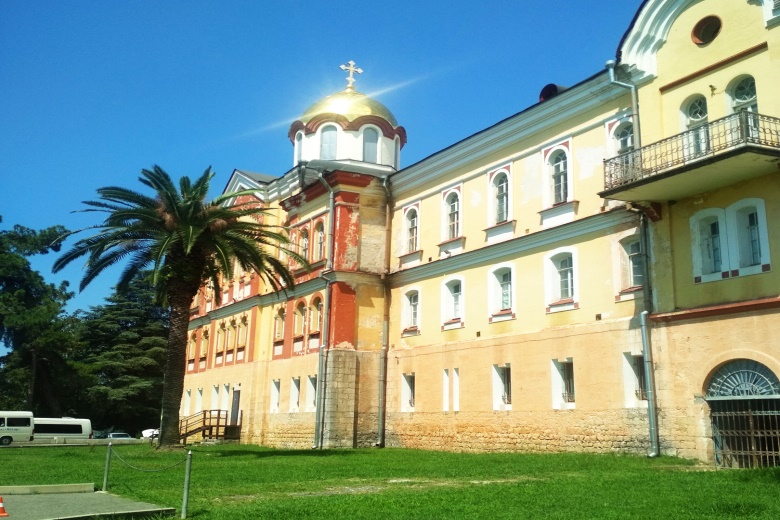 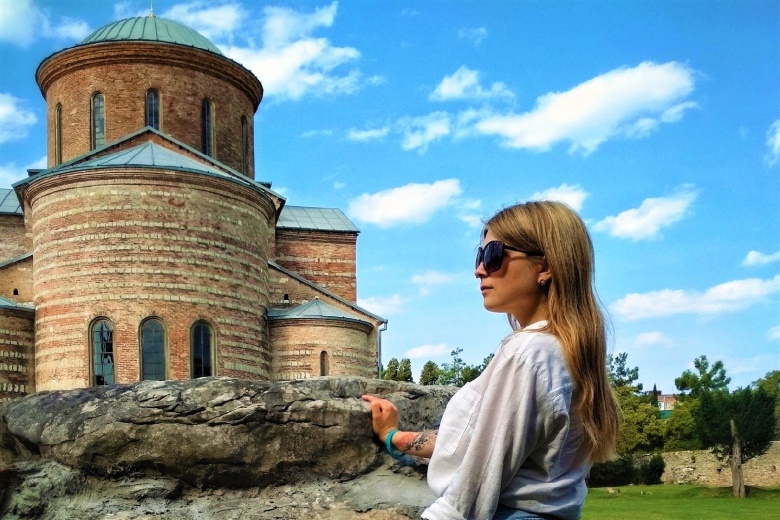 3 мая: Сухум + Новый АфонЗавтрак в отеле. Отправление в Сухум (~ 85 км).Знакомство с Абхазией начнем со столицы республики, с города – Сухум. Это древний город с более чем двух с половиной тысячелетней историей. Мы узнаем, где находится Черноморская Атлантида,  чем прославилась набережная Диоскуров и Махаджиров, и откуда возникло такое необычное название. Посмотрим на морской порт – один из крупнейших на Черноморском побережье, посетим площадь Свободы - сердце города, где тридцать лет назад творилась история всей Республики Абхазия. И многое другое.Далее отправляемся в Новый Афон. Начнём с православной жемчужины Абхазии – Новоафонского монастыря: мы пройдём по тропе грешников, увидим лебединое озеро, царскую аллею и водопад на реке Псцырха.Затем отправимся в увлекательное путешествие по подземным дворцам, галереям и залам известной во всём мире Новоафонской пещеры. У всех здесь захватывает дыхание от непередаваемой мощи и красоты! Эта пещера является самой глубокой на территории Европы. У неё даже есть своя маленькая железная дорога.4 мая: свободный день или «Джиппинг»Завтрак в отеле. Этот день начнём с переезда в  горы – прокатимся на УАЗиках по абхазскому бездорожью и горным речкам. Нас ждут захватывающие пейзажи, всплеск эмоций и незабываемые впечатления. Мы поднимемся к Аацынским водопадам и увидим, как огромный белый поток срывается вниз с высоты 25 метров. От водопада не хочется уходить, настолько он прекрасен. Самые смелые смогут окунуться в нём, сделать яркие фотографии. Затем мы посетим пещеру Хабю, в которой протекает подземная река и выходит наверх в виде источника. Поверьте, это будет запоминающаяся поездка!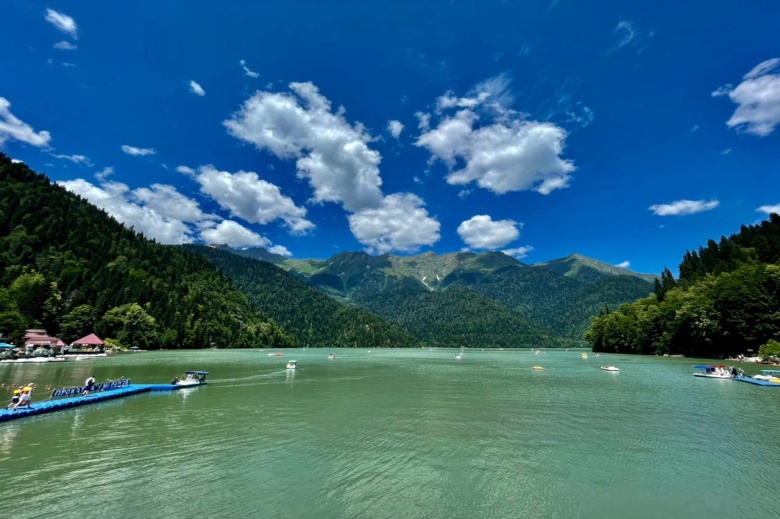 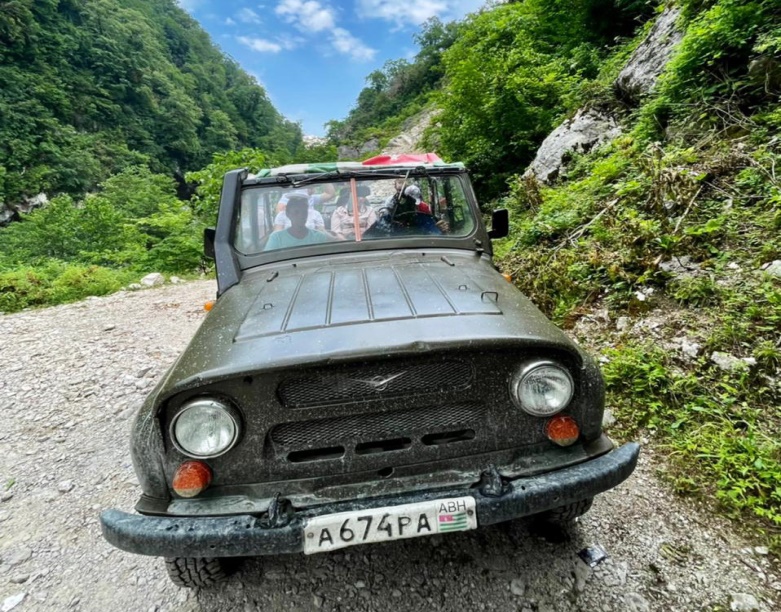 5 мая: Гагра + озеро РицаЗавтрак в отеле. Сегодня нас ждет знакомство с городом Гагра. Прогуляемся по Приморскому парку и сводами мавританской Колоннады, сделаем памятные фотографии у символа курорта – легендарного ресторана Гагрипш и эвкалиптовой аллеи.  Узнаем богатую историю города, и насладимся красивейшими видами солнечной красавицы, которая не одну сотню лет привлекает путешественников.Затем мы отправимся к высокогорному озеру Рица – хрустальной жемчужине Абхазии. По дороге к нему услышим древние сказания и легенды об этом самобытном крае, побываем в настоящем каньоне и ущелье,  увидим Голубое озеро, водопады «мужские и женские слезы». Каждый, кто оказывается здесь, надолго сохраняет в памяти волшебную, нереальную красоту этих мест. 6 мая: свободный деньЗавтрак в отеле.Этот день мы рекомендуем провести на море. Не забудьте посетить местные лавки и купить сувениры для близких: орехи, мёд, вино и чачу, инжирное варенье, натуральную фруктовую пастилу и многие другие местные «вкусности». И, конечно, не забудьте бросить монетку в море, чтобы обязательно вернуться!7 мая: отправление домойЗавтрак в отеле. Освобождение номеров.~ 10.00 – счастливые отправляемся домой.8 мая: дорога домойПопутная остановка в Волгограде на Мамаевом кургане. Накануне праздника «Дня Победы» посетим Мамаев Курган – центральная высота России, святое место нашей страны. Именно здесь произошел коренной поворот в ходе Великой Отечественной войны. Созданный здесь памятник –  величественный ансамбль «Героям Сталинградской битвы» – сохранил на века историю об отваге и бесстрашии защитников Сталинграда в ходе ожесточенных боёв за город. 9 мая: возвращение в КировВозвращение в Киров во второй половине дня.Внимание! Фирма оставляет за собой право менять порядок предоставляемых услуг или заменять их равноценными без изменения общего объема программы.Стоимость тура: Актуальные цены уточняйте на сайте или у Вашего менеджера.В стоимость включено: транспортное и экскурсионное обслуживание по программе, проживание в отеле (5 ночей, удобства в номере), питание: 5 завтраков, сопровождение из Кирова.За дополнительную плату: экскурсионный пакет «Джиппинг», питание, не вошедшее в стоимость тура, личные расходы.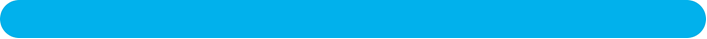 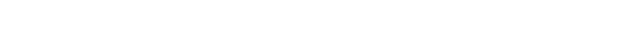 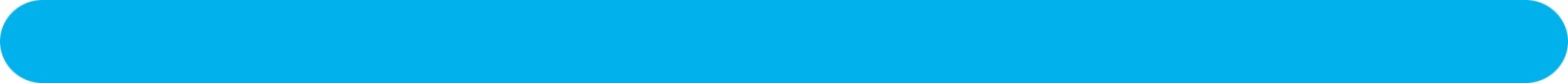 